С Ъ О Б Щ Е Н И ЕНа 21.03.2016 г., от 14.00 часа в Окръжна прокуратура гр. Плевен, ул.”Димитър Константинов” № 25, ет.5, стая 501, ще бъде  проведен жребий на основание чл.71, ал.5, т.1 от Закона за обществените поръчки между „Български пощи” ЕАД и „Содексо Пасс България” ЕООД.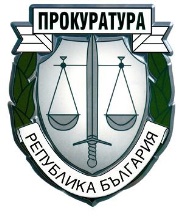       ПРОКУРАТУРА  НА  РЕПУБЛИКА  БЪЛГАРИЯ               ОКРЪЖНА ПРОКУРАТУРА - ПЛЕВЕН